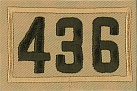 Charter Organization – St. Luke ParishCHARTER ORGANIZATION EXECUTIVE	Father Owen MoranAD ALTARI DEI RELIGIOUS MEDAL COUNSELOR	Deacon Ray ChimileskiTroop CommitteeCHAIRMAN/ST. LUKE CHARTER ORGANIZATION REP	Glen ArndtSCOUTMASTER	Max ResnickTREASURER	Kevin O’SheaADVANCEMENT CHAIR	Misti MeyerMEMBERSHIP CHAIR	Brian BrettTRAINING CHAIR	Melissa KearstanSECRETARY	OPENMEMBERS:  Al Escudero, John Trontis.Assistant Scoutmasters	Bill Bauman (High Adventure Coordinator)	Mike Cuccaro (Equipment Coordinator)	Mark Reiner	Joe Salamon	Robert Schwartz	Scott O’Neil (OA Advisor)Troop VolunteersACTIVITIES COORDINATOR	Denisa HallAOL SCOUT BRIDGE OVER GIFT HATS	OPENCLASS B UNIFORMS	OPENCYBERCHIP TRAINERS	Honey Bermeo, Melissa KearstanEAGLE SCOUT COORDINATOR	Al EscuderoEAGLE SCOUT RECOGNITION TEAM	Honey Bermeo, Erica ResnickEVENT SIGN-UPS/SCOUT ACCOUNTS	Kevin O’SheaFUNDRAISINGEVERGREEN SALE	Melissa Brobst, Aliki O’Neil, Damon SmithSCOUT ACCOUNTSFall	Kevin O’SheaSpring	Stacy Brett, Melissa Brobst, Erica ResnickMEMBER MANAGEMENT	Brian BrettTROOP SOCIALS (CoH Ice Cream/Picnic/Scout Sunday)	Melissa BrobstWEBMASTER	Diane Domingues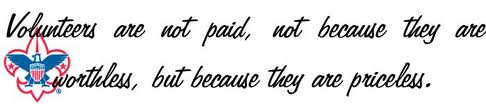 